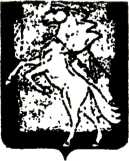 СОВЕТ ДЕПУТАТОВ  МИРНЕНСКОГО СЕЛЬСКОГО ПОСЕЛЕНИЯСОСНОВСКОГО МУНИЦИПАЛЬНОГО РАЙОНАЧЕЛЯБИНСКОЙ ОБЛАСТИТРЕТЬЕГО СОЗЫВАРоссийская Федерация, 456514, Челябинская область, Сосновский муниципальный районпос. МирныйТел. 8(351)44-40-3-153-17СОСТАВ                                                                                                                                     СОВЕТА ДЕПУТАТОВМИРНЕНСКОГО СЕЛЬСКОГО ПОСЕЛЕНИЯчетвертого созыва  1. Абдрахимова  Анна Александровна  2. Белобородов Владимир Алексеевич  – председатель совета депутатов    3. Гордеев Сергей Иванович  4. Новокрещеннова Наталья Владимировна  5. Петрович Андрей Вафилович  6.Першин Евгений Валерьевич  7. Подкорытова Вилена Жавдатовна     8. Мельничук Валентина Викторовна  9. Трофимов Александр Николаевич  10.  Хвесюк Любовь Ивановна    11.Степанов Сергей Вячеславович 